EPPO Datasheet: Tobamovirus fructirugosumLast updated: 2020-12-11IDENTITYHOSTSTomato (Solanum lycopersicum) and pepper (Capsicum annuum) are the only confirmed natural hosts of tomato brown rugose fruit virus (ToBRFV). This virus has overcome the long-lasting resistance genes (Tm-1, Tm-2/Tm-22) that provide resistance in tomato to several tobamoviruses such as tomato mosaic virus (ToMV) and tobacco mosaic virus (TMV). These genes are currently used for protection in most commercial tomato cultivars (APS, 2014; Luria et al., 2017). Pepper plants (Capsicum spp.) have genes/alleles[1]  providing resistance against tobamovirus spp. infections, which are designated L genes/alleles and have been introduced into pepper cultivars. There is no report of systemic infection in pepper varieties (Capsicum spp.) harbouring L resistance genes/alleles, even when crops are produced in very close proximity to infected tomato fields (EPPO, 2020). However, recent research points to breaking of resistance in Capsicum varieties harbouring some L resistance genes/alleles (Fidan, 2020) and this conclusion may need to be reconsidered when additional research is made available.ToBRFV was also detected infecting naturally growing weed species (Chenopodium murale and Solanum nigrum) in infected tomato crops in Israel (Dombrovsky, pers. comm., 2019). In inoculation trials, various plants proved to be artificial hosts.[1] Remark: It is not known for certain whether differences in resistance are caused by allelic variants of the same gene, by presence/absence of different genes or by variations in different homologous genes. In this datasheet, the different variants existing in pepper will be referred to as L resistance genes/alleles. Host list: Amaranthus retroflexus, Beta vulgaris subsp. maritima, Capsicum annuum, Capsicum, Chenopodiastrum murale, Convolvulus arvensis, Corchorus olitorius, Erigeron canadensis, Malva parviflora, Oxalis corniculata, Polycarpon tetraphyllum, Portulaca oleracea, Solanum elaeagnifolium, Solanum lycopersicum, Solanum nigrum, Taraxacum officinale, Veronica syriacaGEOGRAPHICAL DISTRIBUTIONThe virus was first reported in 2016 from tomato plants grown in greenhouses in Jordan in 2015 (Salem et al., 2016). Thus, limited information is available on its distribution. Prior to this, in 2014, an outbreak of a new disease infecting resistant tomato cultivars grown in net houses was observed in Southern Israel and was later determined to be caused by the Israeli isolate of ToBRFV with high genomic sequence identity to the Jordan isolate (Luria et al., 2017). As specific detection tests are only recent and considering the interceptions on infected seed in international trade, the pest may be present in countries where it has not been reported yet. The virus is considered transient under eradication in a number of countries such as Cyprus, France, the Netherlands, Spain and the United Kingdom.
EPPO Region: Albania, Austria, Belgium, Bulgaria, Cyprus, Czech Republic, Estonia, Finland, France (mainland), Germany, Greece (mainland, Kriti), Hungary, Ireland, Israel, Italy (mainland, Sardegna, Sicilia), Jordan, Latvia, Lithuania, Malta, Morocco, Netherlands, Norway, Poland, Portugal (mainland), Slovakia, Slovenia, Spain (mainland), Switzerland, Türkiye, United Kingdom (England), Uzbekistan
Africa: Morocco, Western Sahara
Asia: China (Liaoning, Shandong, Yunnan), India (Karnataka, Maharashtra), Iran, Israel, Jordan, Lebanon, Saudi Arabia, Syria, Uzbekistan
North America: Canada (Ontario), Mexico, United States of America (Florida, Louisiana)
South America: Argentina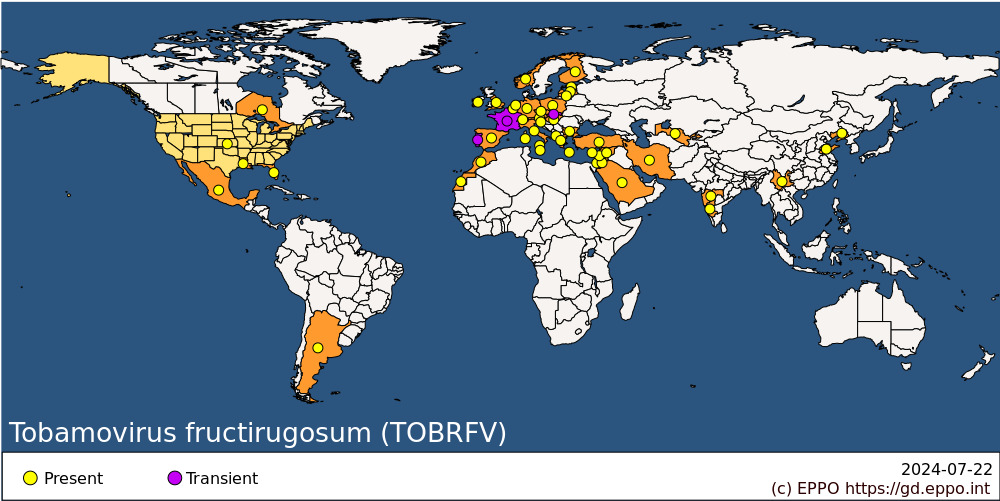 
BIOLOGYThe viral particles of tobamoviruses are extremely stable and they are easily mechanically transmitted from plant to plant through common cultural practices (e.g. worker’s hands, clothes, tools including knives, equipment including trellising ropes, tractor paths in open fields) and through circulating water (e.g. in the case of hydroponic tomato crops) (Broadbent, 1976; Dombrovsky & Smith, 2017).Infectivity of tobamoviruses is preserved in seeds for up to several years (Dombrovsky & Smith, 2017). ToBRFV, as is the case for most tobamoviruses, contaminates the seed coat of the host plant, but not the embryo (Dombrovsky, pers. comm., 2019). However, some tobamoviruses such as cucumber green mottle mosaic virus (CGMMV) can be found in the perisperm-endosperm envelope. Consequently, this cannot be excluded for ToBRFV. Most of the tobamoviruses display a very low percentage of seed-to-seedling transmission or no transmission at all. The viruses attached to the seed coat are very rarely transmitted during germination, but they may enter the embryo during germination via small wounds or be transmitted to the roots if they are wounded during transplantation (Dombrovsky & Smith, 2017). Limited experimentation has been performed on the seed-to-seedling transmission for ToBRFV. Even with a very low level of seed-to-seedling transmission, the contribution of one infected seedling to an epidemic may be significant.Cell-to-cell movement of tobamoviruses within plants occurs via plasmodesmata aided by the viral movement protein. Longer distance movement within the plant hosts occurs via the phloem and requires the viral replicase (Dombrovsky & Smith, 2017). Tobamoviruses have no known natural vectors (Adams et al., 2016). However, mechanical transmission of ToBRFV is possible via bumble-bee colonies (Bombus terrestris) used for pollination from a greenhouse infected by ToBRFV to an uninfected greenhouse (Levitzky et al., 2019). Other tobamoviruses are known to be transmitted by other animals such as birds (Broadbent, 1976; Peters et al., 2012).Tobamoviruses can survive outside of the host on inert (e.g. cardboard, pallet, transport material, tools, clothes, vehicles, stakes) and biological surfaces (e.g. human hands, plant remnants, pollinator insects) as well as in nutrient film solutions and soil for months without losing their virulence (Li et al., 2016; Smith et al., 2019). As part of an experiment conducted in Fera (GB) on sap or leaf rubbing contamination, it was shown that ToBRFV can survive on skin and gloves for at least 2 hours, and in dried sap on greenhouse surfaces (glass, aluminium, steel, hard plastic, polythene sheeting) for at least 4 weeks (period of the experiment). Lower survival is observed after one week on concrete.DETECTION AND IDENTIFICATIONSymptomsToBRFV has a wide range of symptoms. Leaf symptoms often first appear in the young shoots at the top of the plant. Other viruses such as pepino mosaic virus (PepMV), physostegia chlorotic mottle virus (PhCMoV), ToMV and TMV cause similar (non-specific) leaf and fruit symptoms or may be confused with ToBRFV symptoms (Alkowni et al., 2019). For plants, such as seedlings, there are not always external signs of infection. The following symptoms may be observed on tomato infected with ToBRFV (AHDB, 2019; Cambrón-Crisantos et al., 2018; Dombrovsky & Smith, 2017; Salem et al., 2016).LeavesChlorosis, mosaic pattern (chlorotic/pale patches) and mottling are often observed on younger leaves in the head and side shoots. Younger leaves may also be crumpled, puckered or deformed. Narrowing of leaves (needle-like symptoms) is occasionally observed on tomato. Blistering of the leaf surface is observed. Leaves may wilt, followed by yellowing and death of complete plants.Pedicle (stem), calyces, and petiolesBrown necrotic lesions may appear.FruitsChlorotic (yellow) spotting and marbling of fruit can appear to be similar to infection with PepMV. Young fruits may be deformed and have uneven ripening. Dark colouration spots may be observed on green fruits. Brown rugose (wrinkled) patches are rarely observed. The number of fruits per branch may be reduced. Pepper varieties not harbouring L resistance genes/alleles infected by ToBRFV are often subject to mixed infections. Symptoms observed on pepper require further investigation (e.g. infected plants should be tested for the absence of any co-infection with other viruses) before they can be reliably described. In pepper plants cultivated in ToBRFV-contaminated soil from previously grown infected tomato plants, especially in temperatures above 30°C, the hypersensitivity response included necrotic lesions on roots and stems resulting in inhibited plant growth sometimes leading to the death of the plant (Luria et al., 2017). MorphologyTobamoviruses consist of a single stranded RNA-molecule 6.3 to 6.6 kb long, arranged in four open reading frames (ORFs), which is located in a crinkled cylindrical capsid (ICTV, 2019). Detection and inspection methodsInspectionVisual inspection will generally allow detection of symptoms in susceptible varieties during the growing season. However, some varieties are symptomless, infection can remain symptomless under certain growing conditions and plantlets are usually symptomless when they are traded (before 8 weeks / 7 leaves) (EPPO, 2020). Symptoms are not visible on seeds. A low level of symptomatic fruits may not be detected (e.g. when symptomatic fruits have been removed during sorting, making the visual inspection less reliable in term of detection). DetectionGeneric RT-PCR tests such as Letschert et al., 2002, Levitzky et al., 2019, Li et al., 2018, Menzel et al., 2019 may be used for screening but they also detect other tobamoviruses. Specific molecular tests described in the identification section thereafter may also be used for the detection of ToBRFV. A technique for the detection of plant viruses that relies on the serological method enzyme-linked immunosorbent assay (ELISA) was adapted successfully for the detection of tobamoviruses. ELISA is considered to be a robust technique and enables the detection of viral capsid protein subunits of tobamoviruses. Commercial serological kits are available; however, these ELISA kits are not species-specific (Dombrovsky & Smith, 2017; Tomassoli et al., 2019); ToBRFV antisera were found to cross-react with other tobamoviruses. In general, analytical sensitivity of bioassay is known to be lower than for ELISA and molecular tests. However, experience in laboratories in the region indicates that it may be used for detection from symptomatic material.IdentificationSeveral specific molecular tests have been described for the identification of ToBRFV (Alkowni et al., 2019; ISF, 2020; Ling et al., 2019; Luria et al., 2017; Panno et al., 2019; Rodríguez-Mendoza et al., 2019). Sequencing may be performed to identify ToBRFV after amplification by generic tobamoviruses primers (see Generic RT-PCR tests in the detection section). High Throughput Sequencing technologies may be used to obtain complete or almost complete genome sequences, which can be analysed for identification of a virus isolate. An EPPO diagnostic protocol for ToBRFV is in preparation.PATHWAYS FOR MOVEMENTLocal spread, as well as entry from countries where the virus occurs, will mainly be linked to human assisted mechanical transmission of the pathogen, as well as the movement of infected tomato and pepper plants i.e. seeds, plants for planting (excluding seeds) and fresh fruits. Containers used to transport infected fruits (even when empty) moved between countries, and persons working in places producing host plants or fixing greenhouses travelling internationally are other possible pathways.It is assumed that natural dispersal (e.g. with water, pollinating insects and birds) of ToBRFV will generally remain within the same production area, where suitable hosts are available.PEST SIGNIFICANCEEconomic impactSo far, economic damage has been reported on tomato plants and pepper (Cambrón-Crisantos et al., 2018). ToBRFV is of special concern because of its ability to overcome resistance of the Tm-2/Tm-22 (and Tm-1) resistance genes in tomato (Luria et al., 2017). The virus can infect up to 100% of the plants in a crop and cause 30-70% loss of tomato yield on plants (FDACS, 2019). Infection can also significantly reduce plant vigour thereby reducing the length of the production period during which tomato fruits are harvested (e.g. 8-10 fruit clusters usually harvested in Israel, instead of 24-30 clusters before the disease was established) (EPPO, 2020). Due to the symptoms, the fruits of infected plants lose market value or are unmarketable. Infections may also on occasion lead to premature death of the plant. However, the intensity of symptoms seems to vary according to varieties, management practices and climatic conditions.In addition to direct crop losses (impact on yield and on the reduction in quality of fruit), the economic impact is due to the cost of applying hygiene measures, and to the loss of export market for seed and plantlets. In some cases, the grower may have to switch to non-host plants that may be less profitable. A higher impact is expected in intensive glasshouse production areas than in open fields. The impact for field crops is not well documented but is likely to be lower because there is usually less handling of the crop, and therefore the spread within the crop is less likely, and fruit quality is usually less important (e.g. fruits grown for processing).ControlNo chemical treatment can be used to cure infected plants. Control measures applied to eradicate, contain, or limit the impact of the disease in host crops are classical measures against tobamoviruses, and include:Restriction of access to the production site.Disposal of infested plant lots, associated plant debris and other material: Remove and dispose of all host plants in the infected site, associated plant debris, and other material, such as string and growing media using appropriate disposal methods (including burning, deep burial or steaming). Composting is insufficient for the secure inactivation of the virus (Richter et al., 2019). Sanitation and physical methods: After infested plants are destroyed, sanitation measures are required (Richter et al., 2019; Tomassoli et al., 2019). Substrates or nutrients solution, protective clothing, tools and containers should not be moved from infested production sites to areas with healthy plants. The disinfection of hands, pots, tools and equipment is possible with disinfectants with virucidal effect (Richter et al., 2019; Wilstermann & Ziebell, 2019). Additional hygiene measures include installing a disinfectant mat at the entrance of the greenhouse, cleaning the greenhouse with water and detergent to remove traces of organic matter, disinfecting all the surfaces of the greenhouse, disinfection of soil using solarization in the south of the EPPO region or chlorine treatment, not growing host plants for at least one year and controlling weeds. Non-metallic equipment is to be disinfected with bleach. Use of ToBRFV free planting material: Virus-free seeds and planting material should be used. Unlike for other Tobamoviruses, so far, no ToBRFV-resistant tomato cultivars are available. Resistant cultivars of Capsicum exist but may be more expensive, or not suitable for the market of the grower. Research activities to develop new resistance genes/alleles are ongoing.Removal of (bumble) beehives: Colonies of bumble bees (Bombus terrestris) that had contact with infected plants need to be destroyed and replaced.Phytosanitary riskTomato and pepper are important crops in the EPPO region. ToBRFV can establish in the whole EPPO region wherever tomato and pepper are grown and is likely to cause economic impact at least in crops in protected conditions. It is regulated in many countries worldwide in relation to plants for planting. It can have negative impacts on the production and trade of host fruits, as well as of seed and other plants for planting. Eradication is only considered possible if the outbreak is detected early and strict measures are taken.PHYTOSANITARY MEASURESToBRFV was added to the EPPO Alert List in January 2019 and to the EPPO A2 List of pests recommended for regulation as quarantine pests in 2020. It is a quarantine pest for the European Union (EU, 2019) and other EPPO member countries (ONSSA, 2019; WTO, 2019). Phytosanitary measures to prevent the introduction of ToBRFV are recommended in the pest risk analysis (PRA) performed by EPPO in 2019 (EPPO, 2020) and these are as follows. Imported S. lycopersicum and Capsicum sp. plants for planting (excluding seeds and pollen) should originate from a pest free production site for ToBRFV established according to EPPO Standard PM 5/8 Guidelines on the phytosanitary measure ‘Plants grown under complete physical isolation’ (EPPO, 2016), or should be of varieties known to be fully resistant to ToBRFV infection. In addition, these plants should be traded in new or disinfected trays. Seeds should be produced in a pest free production site for ToBRFV established according to EPPO Standard PM 5/8, produced from parent plants that have been inspected and tested, be of varieties known to be fully resistant to ToBRFV, or have been directly tested. Fresh fruits of S. lycopersicum and Capsicum sp. should be imported with a phytosanitary certificate certifying that they are free from ToBRFV. In addition to the measures to be implemented by the exporting countries, importing countries are encouraged not to store or repack fruits at destination in facilities that also grow host fruits, or in facilities that also pack local tomato or pepper fruits. Disinfection of used containers (including trays), tools and equipment to prevent entry of ToBRFV in facilities that grow host fruits should be encouraged. The application by personnel working in such facilities of hygiene protocols appropriate for ToBRFV should also be encouraged.The Good Seed and Plant Practices (GSPP) system already sets a number of standards for the production of tomato seed and plants for planting (GSPP, 2013) with the aim of minimising the risk posed by the seed-transmitted bacterial pathogen Clavibacter michiganensis subsp. michiganensis, which causes bacterial canker of tomatoes. The GSPP system incorporates phytosanitary measures which would contribute to decreasing the risk of ToBRFV infection. The use of this protocol is a possible way to implement PM 5/8 requirements. REFERENCESAdams M, Kumar A, Mandal B, N S, Turina M, Adkins S, Bragard C, Gilmer D, Li D, Macfarlane S, Man W, Melcher U, Ratti C & Ryu K (2016) New species in the genus Tobamovirus, family Virgaviridae. ICTV Form, (June), 1–5.AHDB (2019) Tomato brown rugose fruit virus (ToBRFV). Poster. AHDB (Agriculture & Horticulture Development Board), pp. 1–2. Retrieved from [LINK]Alkowni R, Alabdallah O & Fadda Z (2019) Molecular identification of tomato brown rugose fruit virus in tomato in Palestine. Journal of Plant Pathology  101, 719-723. https://doi.org/https://doi.org/10.1007/s42161-019-00240-7APS (2014) Compendium of Tomato Diseases and Pests. Second Edition. The American Phytopathological Society (APS). (J. B. Jones, T. A. Zitter, T. M. Momol, & S. A. Miller, Eds.). St Paul, Minnesota.Broadbent L (1976) Epidemiology and control of tomato mosaic virus. Annual Review of Phytopathology 14, 75–96. Cambrón-Crisantos JM, Rodríguez-mendoza J, Valencia-luna JB, Alcasia Rangel S, Garcia-Avila C de JG, Lopez-Buenfil JA & Ochoa-Martinez DL (2018) First report of Tomato brown rugose fruit virus (ToBRFV) in Michoacan, Mexico. Mexican Journal of Phytopathology 37(1), 1–8. https://doi.org/10.18781/R.MEX.FIT.1810-5Dombrovsky A & Smith E (2017) Seed Transmission of Tobamoviruses: Aspects of Global Disease Distribution. In Advances in Seed Biology (INTECH, Vol. Chapter 12, pp. 233–260). https://doi.org/http://dx.doi.org/10.5772/intechopen.70244EPPO (2016) Standard PM 5/8 (1) Guidelines on the phytosanitary measure ‘Plants grown under complete physical isolation'. EPPO Bulletin, 46(3), 421-423. https://doi.org/10.1111/epp.12340 EPPO (2020) Pest risk analysis for tomato brown rugose fruit virus. EPPO, Paris. Retrieved from https://gd.eppo.int/taxon/TOBRFV/documentsEU (2019) Commission Implementing Decision (EU) 2019/1615 of 26 September 2019 establishing emergency measures to prevent the introduction into and the spread within the Union of Tomato brown rugose fruit virus (ToBRFV). Official Journal of the European Union, L 250(30.09.2019), 91–94. Retrieved from https://eur-lex.europa.eu/eli/dec_impl/2019/1615/ojFDACS (2019) Florida Department of Agriculture and Consumer Services (FDACS). Virus in Mexican Tomatoes Causing Concern, USDA Action Needed.Fidan H (2020) Tomato brown rugose fruit virus (ToBRFV): Current situation and future prospects. Mediterranean Agricultural Sciences 33(1), 43–49. https://doi.org/10.29136/mediterranean.705740GSPP (2013) New international business chain system for hygiene in tomato seed production and plant raising to prevent infection with pathogens. Good seed and Plant Practices (GSPP). Retrieved from http://www.gspp.eu/publicationsICTV (2019) Positive-sense RNA Viruses, Virgariridae, Genus: Tobamovirus. Retrieved from https://talk.ictvonline.org/ictv-reports/ictv_online_report/positive-sense-rna-viruses/w/virgaviridae/672/genus-tobamovirusISF (2020) Detection of Infectious Tomato brown rugose fruit virus (ToBRFV) in Tomato and Pepper Seed. Developed by ISHI-Veg., 1–11(Version 1.4, March 2020). Retrieved from https://www.worldseed.org/our-work/phytosanitary-matters/seed-health/ishi-veg-protocols/Letschert B, Adam G, Lesemann D-E, Willingmann P & Heinze C (2002) Detection and differentiation of serologically cross-reacting tobamoviruses of economical importance by RT-PCR and RT-PCR-RFLP. Journal of Virological Methods 106, 1–10. Levitzky N, Smith E, Lachman O, Luria N, Mizrahi Y, Bakelman H, Id NS, Laskar O, Milrot E & Id AD (2019) The bumblebee Bombus terrestris carries a primary inoculum of Tomato brown rugose fruit virus contributing to disease spread in tomatoes. PLoS ONE 1–13. https://doi.org/https://doi.org/10.1371/journal.pone.0210871Li Y, Tan G, Lan P, Zhang A, Liu Y, Li R & Li F (2018) Detection of tobamoviruses by RT-PCR using a novel pair of degenerate primers. Journal of Virological Methods 259, 122–128. Ling K-S, Tian T, Gurung S & Gilliard A (2019) First report of tomato brown rugose fruit virus infecting greenhouse tomato in the U.S. Plant Disease 103(6), 1439. https://doi.org/10.1094/PDIS-11-18-1959-PDNLuria N, Smith E, Reingold V, Bekelman I, Lapidot M, Levin I, Elad N, Tam Y, Sela N, Abu-ras A, Ezra N, Haberman A, Yitzhak L, Lachman O & Dombrovsky A (2017) A New Israeli Tobamovirus Isolate Infects Tomato Plants Harboring Tm-2 2 Resistance Genes. PLoS ONE, 1–19. https://doi.org/10.1371/journal.pone.0170429Menzel W, Knierim D, Winter S, Hamacher J & Heupel M (2019) First report of tomato brown rugose fruit virus infecting tomato in Germany. New Disease Report 39(1), 1. https://doi.org/http://dx.doi.org/10.5197/j.2044-0588.2019.039.001ONSSA (2019) Royaume du Maroc. Office National de Sécurité Sanitaire des Produits Alimentaires (ONSSA). N°760/ONSSA/DRSM/SPV/AGA. Autorisation d’importation du matériel végétal.Panno S, Caruso AG & Davino S (2019) First Report of tomato brown rugose fruit virus on tomato crops in Italy. Plant Disease 103(6), 1443 .https://doi.org/10.1094/PDIS-12-18-2254-PDNPeters D, Engels C & Soungalo S (2012) Natural spread of plant viruses by birds. Journal of Phytopathology 160, 591–594.Richter E, Leucker M, Heupel M, Büttner C, M B & Ziebell H (2019) Viren in Gemüse bekämpfen – Vorbeugen ist besser als Vernichten. Gemüse 3, 18–21.Rodríguez-Mendoza J, Garcia-Avila CJ, López-Buenfil JA, Araujo-Ruiz K, Quezada A, Cambrón-Crisantos JM & Ochoa-Martínez DL (2019) Identification of Tomato brown rugose fruit virus by RT-PCR from a coding region or replicase. Mexican Journal of Phytopathology 37(2), 346–356. https://doi.org/10.18781/R.MEX.FIT.1902-6Salem N, Mansour A, Ciuffo M, Falk BW & Turina M (2016) A new tobamovirus infecting tomato crops in Jordan. Archives of Virology 161(2), 503–506.Smith E, Luria N, Reingold V, Frenkel O, Koren A, Klein E, Bekelman H & Lachman O (2019) Aspects in tobamovirus management in modern agriculture : Cucumber green mottle mosaic virus. Acta Horticulture 1257, 1–8. Tomassoli L, Rosaria D’Anna SV & Davino S (2019) Express Pest Risk Analysis: Tomato brown rugose fruit virus - ToBRFV.Wilstermann A & Ziebell H (2019) JKI Datasheets. Plant diseases and diagnosis. Tomato brown rugose fruit virus (ToBRFV). Braunschweig (DE). https://doi.org/10.5073/20190607-16091WTO (2019) World Trade Organization. Notification of emergency measures (19-112). Turkey (G/SPS/N/TUR/109), 2 pp. Retrieved from https://docs.wto.orgACKNOWLEDGEMENTS This datasheet was prepared by the EPPO Secretariat based on the PRA performed by EPPO in 2019 (EPPO, 2020).How to cite this datasheet?EPPO (2024) Tobamovirus fructirugosum. EPPO datasheets on pests recommended for regulation. Available online. https://gd.eppo.intDatasheet historyThis datasheet was first published in the EPPO Bulletin in 2020. It is now maintained in an electronic format in the EPPO Global Database. The sections on 'Identity', ‘Hosts’, and 'Geographical distribution' are automatically updated from the database. For other sections, the date of last revision is indicated on the right.EPPO (2020) Datasheets on pests recommended for regulations. Tomato brown rugose fruit virus. EPPO Bulletin 50(3), 529-534. https://doi.org/10.1111/epp.12711 Preferred name: Tobamovirus fructirugosum
Taxonomic position: Viruses and viroids: Riboviria: Orthornavirae: Kitrinoviricota: Alsuviricetes: Martellivirales: Virgaviridae: Tobamovirus
Other scientific names: ToBRFV, Tomato brown rugose fruit virus
view more common names online...
EPPO Categorization: A2 list, Alert list (formerly)
EU Categorization: Emergency measures
view more categorizations online...
EPPO Code: TOBRFV
more photos...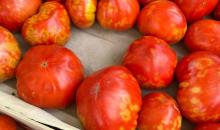 